Worship Prayer…     Father in heaven, I admit I am a sinner and cannot save myself, but trust only in your Son Jesus Christ—true God and true man—who died on the cross for me and rose again to give me new life now and forever.  By your Holy Spirit’s power take my heart and life and make me yours; turn me from my own selfish path to always love, trust and follow Jesus.  Because you love and forgive me, help me forgive and love others.  And now, as we gather together as your church in this place, make us one in truth and love according to the faithful leading and unfailing promises of your living Word.  In Jesus’ name….Amen!Living Word exists to…Proclaim God’s LoveExpand God’s KingdomMature God’s PeopleLive God’s Word!Pastor Steve Leerevstevelee@gmail.com708-334-5883Anita Meier - MusicianDiana Motel – Livestream/Tech BoothPaul Huang – Livestream/Tech BoothLivingWord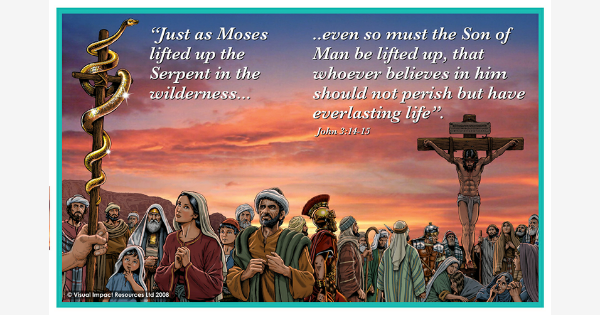 4th Sunday in LentMarch 14th, 202110:00 am Service‘Come grow with us!’Living Word Lutheran Church (LCMS)16301 Wolf Rd, Orland Park, IL 60467livingwordorland.org  (708) 403-9673WELCOME TO LIVING WORD!Our candles remind us the Light of the World Jesus Christ is here!Blue information card, hymnal & Bible are in seat pocket.Songs/readings on screen—also in Hymnals/Bibles.WE REJOICE IN GOD’S LOVE…WelcomeOpening Prayer & Praise		          “As High As the Heavens”                                                               “For God So Loved the World”InvocationAffirmation of Faith:	    Explanation of 2nd Article of Apostles CreedWE RECEIVE GOD’S WORD…Today’s Psalm					    Psalm 107:1-9Scripture Readings					         Facing pageMessage Song			  “Salvation unto Us Has Come”Video		  Steve Irwin Plays With Inland Taipan (Fierce Snake)youtube.com/watch?v=HXh0rLQPK5gMessage						          “Snakebit!”WE RESPOND TO GOD’S CALL…Prayer of Confession & ForgivenessPrayers of God’s People & Lord’s PrayerBenedictionClosing Song			             “Our Confidence Is in the Lord”Please place offerings in basket at sanctuary entrance“Snakebit!”     Psalm 107 says: “Give thanks to the Lord, for he is good; his love endures forever. Let the redeemed of the Lord tell their story.”  Today, we who are redeemed by the cross of Christ tell “snakebit” stories…1) Like the Israelites, we were snakebit by SIN.     4 They traveled from Mount Hor along the route to the Red Sea, to go around Edom. But the people grew impatient on the way; 5 they spoke against God and against Moses, and said, “Why have you brought us up out of Egypt to die in the wilderness? There is no bread! There is no water! And we detest this miserable food!” 6 Then the Lord sent venomous snakes among them; they bit the people and many Israelites died. 7 The people came to Moses and said, “We sinned when we spoke against the Lord and against you. Pray that the Lord will take the snakes away from us.” So Moses prayed for the people. 8 The Lord said to Moses, “Make a snake and put it up on a pole; anyone who is bitten can look at it and live.” 9 So Moses made a bronze snake and put it up on a pole. Then when anyone was bitten by a snake and looked at the bronze snake, they lived.		      Numbers 21:4-92) Like Paul, we were snakebit by SELF.     As for you, you were dead in your transgressions and sins, 2 in which you used to live when you followed the ways of this world and of the ruler of the kingdom of the air, the spirit who is now at work in those who are disobedient. 3 All of us also lived among them at one time, gratifying the cravings of our flesh and following its desires and thoughts. Like the rest, we were by nature deserving of wrath. 4 But because of his great love for us, God, who is rich in mercy, 5 made us alive with Christ even when we were dead in transgressions—it is by grace you have been saved. 6 And God raised us up with Christ and seated us with him in the heavenly realms in Christ Jesus, 7 in order that in the coming ages he might show the incomparable riches of his grace, expressed in his kindness to us in Christ Jesus. 8 For it is by grace you have been saved, through faith—and this is not from yourselves, it is the gift of God— 9 not by works, so that no one can boast. 10 For we are God’s handiwork, created in Christ Jesus to do good works, which God prepared in advance for us to do.	     Ephesians 2:1-103) Unlike us, Christ was snakebit to SAVE.     Just as Moses lifted up the snake in the wilderness, so the Son of Man must be lifted up, 15 that everyone who believes may have eternal life in him.” 16 For God so loved the world that he gave his one and only Son, that whoever believes in him shall not perish but have eternal life. 17 For God did not send his Son into the world to condemn the world, but to save the world through him.						         John 3:14b-17